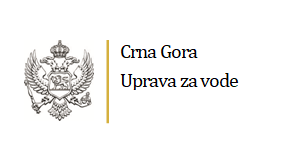 PLAN INTEGRITETA2022. godinaPodgorica, septembar 2022. godineNAZIV ORGANA VLASTI: Uprava za vodeADRESA: Bulevar Revolucije br. 24, PodgoricaTELEFON: +382 20 224 593E-MAIL: upravazavode@uzv.gov.meIME I ZVANJE ODGOVORNOG LICA ZA IZRADU I SPROVOĐENJE PLANA INTEGRITETA (MENADŽERA INTEGRITETA):Milena Ivanović, spec.pravnih nauka, Samostalna savjetnica II za opšte i kadrovske posloveDATUM I BROJ RJEŠENJA O ODREĐIVANJU MENADŽERA INTEGRITETA: Rješenje br. 11/22-0101-723 od 23.09.2022.godineDATUM I BROJ RJEŠENJA O ODREĐIVANJU ČLANOVA RADNE GRUPE ZA IZRADU PLANA INTEGRITETA:Rješenje br. 11/22-0101-723/1 od 23.09.2022.godineČLANOVI RADNE GRUPE:Milena Ivanović, menadžer integriteta, samostalna savjetnica II za opšte i kadrovske poslove u Službi za opšte i finansijske poslove;Nataša Rakočević, samostalna savjetnica I za upravljanje javnim vodnim dobrom u Sektoru za upravljanje vodama;Milo Radović, samostalni savjetnik I za upravljanje vodnim područjem Jadranskog sliva u Odjeljenju za upravljanje vodnim područjem Dunavskog i Jadranskog sliva;Danilo Globarević, samostalni savjetnik I za finansijsko računovodstvene poslove u Službi za opšte i finansijske poslove;Vesna Karadžić, samostalna savjetnica I za korišćenje voda u Sektoru za upravljanje vodama;Tamara Cimbaljević, samostalna savjetnica III za vodni informacioni sistem u Odjeljenju za vodni informacioni sistem i monitoring voda.DATUM POČETKA IZRADE: 23.09.2022. godineDATUM ZAVRŠETKA IZRADE: 28.09.2022. godineDATUM USVAJANJA PLANA INTEGRITETA:  28.09.2022. godineRJEŠENJE o određivanju odgovornog lica za izradu i sprovođenje plana integriteta (menadžera integriteta)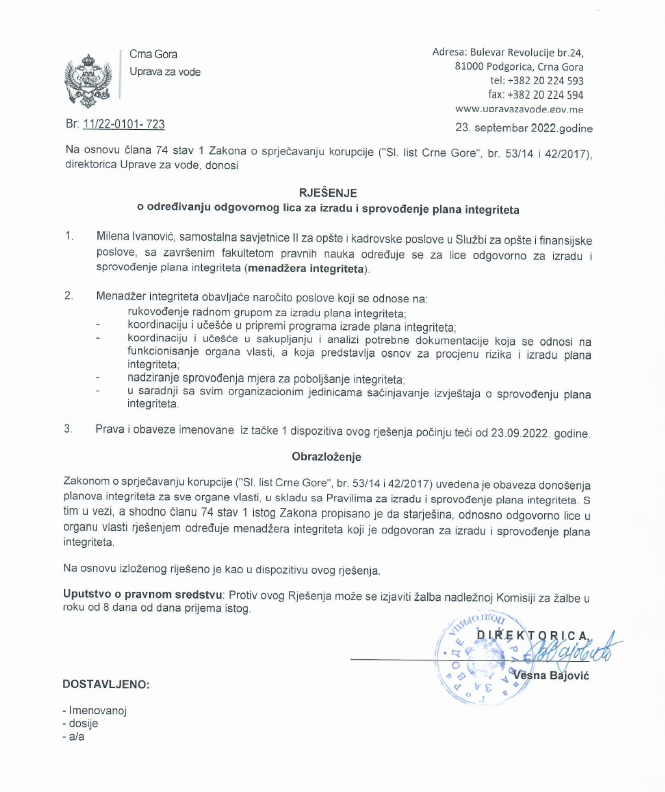 RJEŠENJE o formiranju radne grupe za pripremu i izradu plana integriteta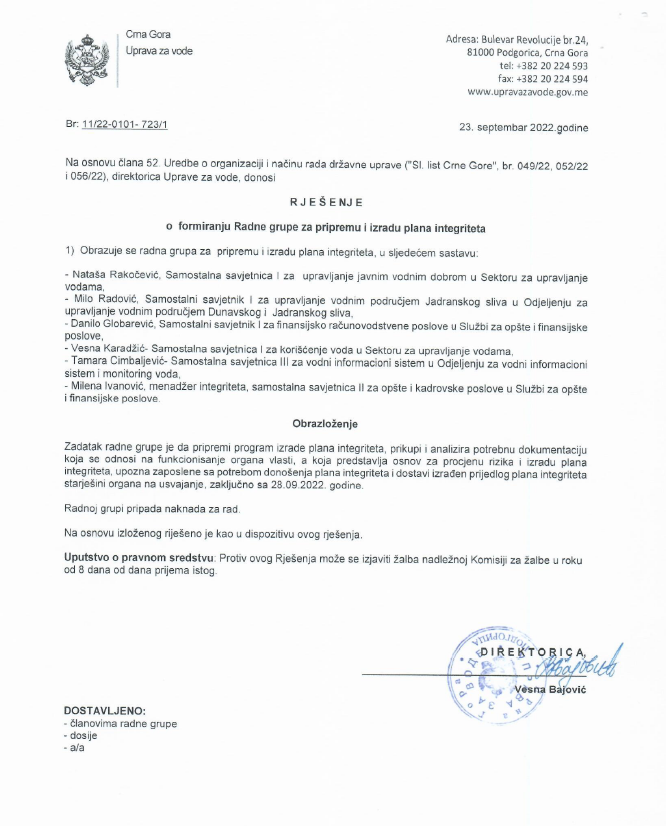 PROGRAM IZRADE PLANA INTEGRITETAORGAN VLASTI:  Uprava za vodeODGOVORNO LICE:  Milena IvanovićČLANOVI RADNE GRUPE: Milena Ivanović, Nataša Rakočević, Milo Radović, Danilo Globarević, Vesna Karadžić, Tamara CimbaljevićDATUM DONOŠENJA RJEŠENJA O FORMIRANJU RADNE GRUPE: 23.09.2022.godineDATUM POČETKA IZRADE:  23.09.2022. godineI FAZAOSNIVANJE RADNE GRUPE I PRIKUPLJANJE INFORMACIJADATUM: 23.09.2022.godinePRIPREMNA FAZADirektorica Uprave za vode donosi odluku o imenovanju radne grupe 23.09.2022. godine.Radna grupa je sakupljala potrebnu dokumentaciju, informacije od zaposlenih i priprema program izrade Plana integriteta. Upoznavanje zaposlenih sa potrebom donošenja novog Plana integriteta.II FAZAUTVRĐIVANJE POSTOJEĆIH MJERADATUM:  23.09.2022. godinePROCJENA POSTOJEĆEG STANJA I UTVRĐIVANJE INICIJALNIH FAKTORA RIZIKAIntervjui sa određenim zaposlenimaIzvršena je ocjena izloženosti rizicimaIII FAZAPLAN MJERA ZA PODIZANJE NIVOA INTEGRITETADATUM: 28.09.2022. godineUpoznavanje zaposlenih sa rizicima narušavanja integriteta, ocjenom izloženosti i planom mjera za poboljšanje integritetaPopunjavanje obrasca PIDirektorica Uprave za vode usvaja izrađeni plan integriteta zajedno sa mjerama poboljšanjaUnos Plana integriteta u aplikaciju Agencije za sprječavanje korupcijePodnošenje Plana integriteta Agenciji za sprječavanje korupcije u štampanoj i elektronskoj formi.METODOLOGIJA PROCJENE INTEZITETA RIZIKALEGENDA TERMINA I SIMBOLAIntezitet rizika dobija se množenjem vjerovatnoće i posljedice, upotrebom matrice rizika „vjerovatnoća (1-10) x posljedica (1-10)“ koja je prikazana na slici ispod.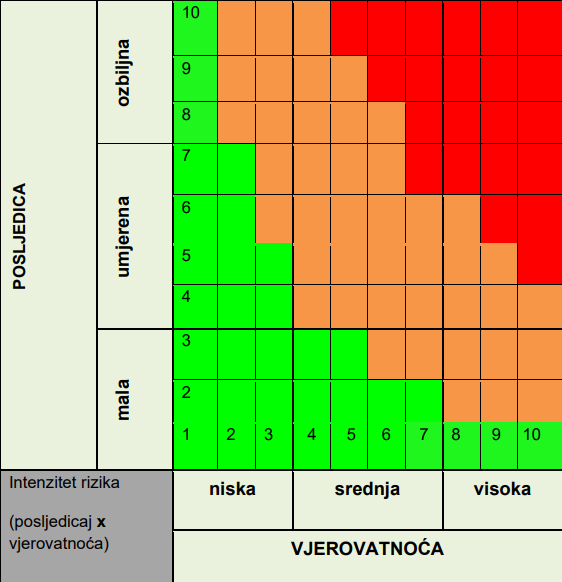 Ukupna procjena rizika od korupcije i drugih oblika narušavanja integriteta/V  Rizik visokog inteziteta -  Korupcija ili drugi oblici narušavanja integriteta su već prisutni u ovom procesu ili je vrlo vjerovatno da će se pojaviti./S  Rizik srednjeg inteziteta – Pojava korupcije ili drugih oblika narušavanja integriteta u ovom procesu je moguća, ali se mjerama kontrole upravlja tim rizikom./N   Rizik niskog inteziteta – Mala je vjerovatnoća da će se pojaviti korupcija ili drugi oblici narušavanja integriteta u ovom procesu, zbog postojećih mjera kontrole.Ocjena rizika:Ocjene su od 1-100, tako da ocjene od 1-15 predstavljaju najmanju vjerovatnoću pojave korupcije ili drugih oblika narušavanja integriteta sa veoma malom posljedicom (rizik niskog inteziteta), ocjene od 16-48 predstavljaju srednju vjerovatnoću pojave korupcije ili drugih oblika narušavanja integriteta sa umjerenom posljedicom (rizik srednjeg inteziteta) dok ocjene od 49-100 znače skoro izvjesnu pojavu korupcije ili drugih oblika narušavanja integriteta sa veoma velikom posljedicom (rizik visokog inteziteta).*Legenda**Legenda:OBRAZAC PLANA INTEGRITETA UPRAVE ZA VODE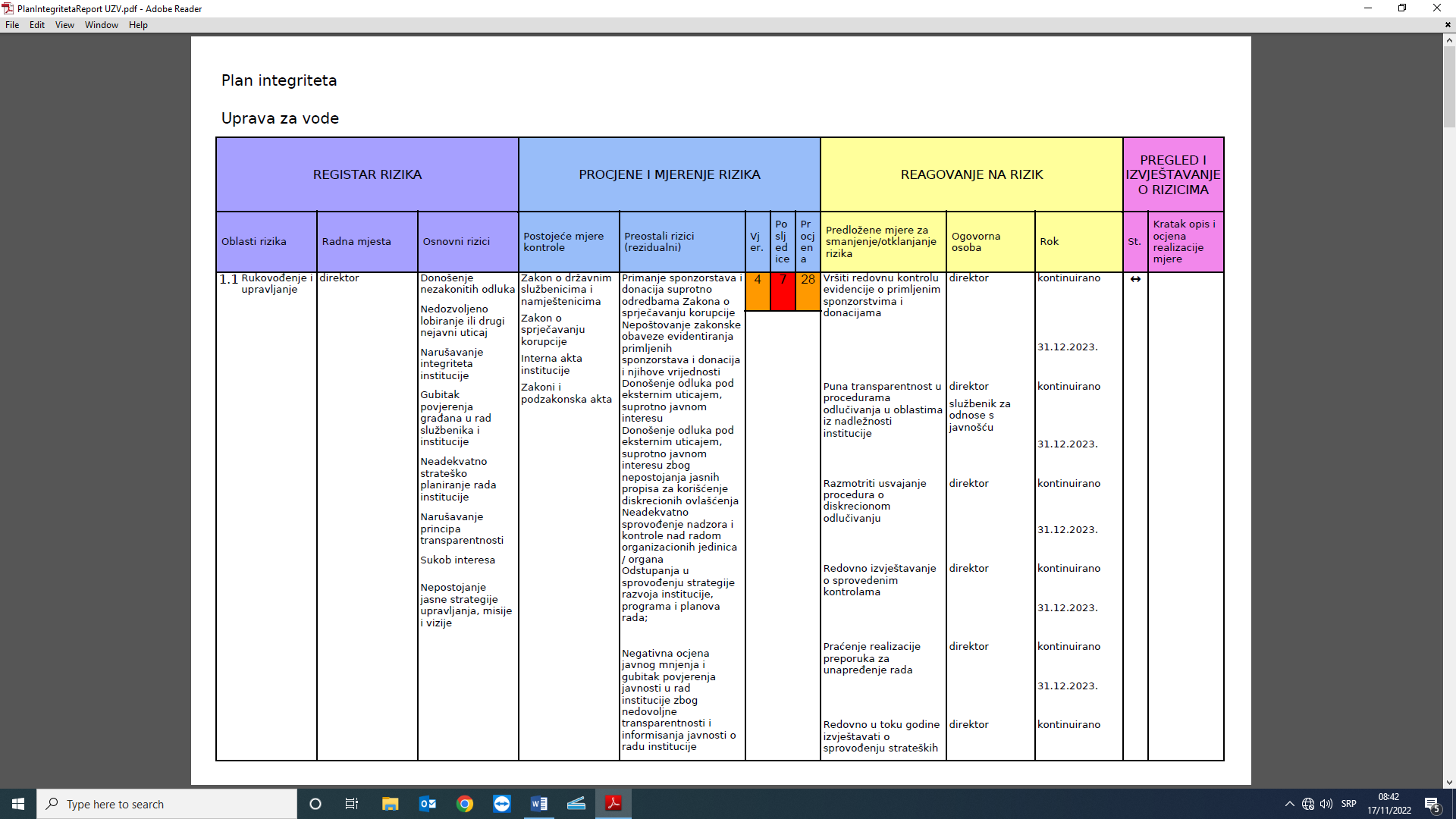 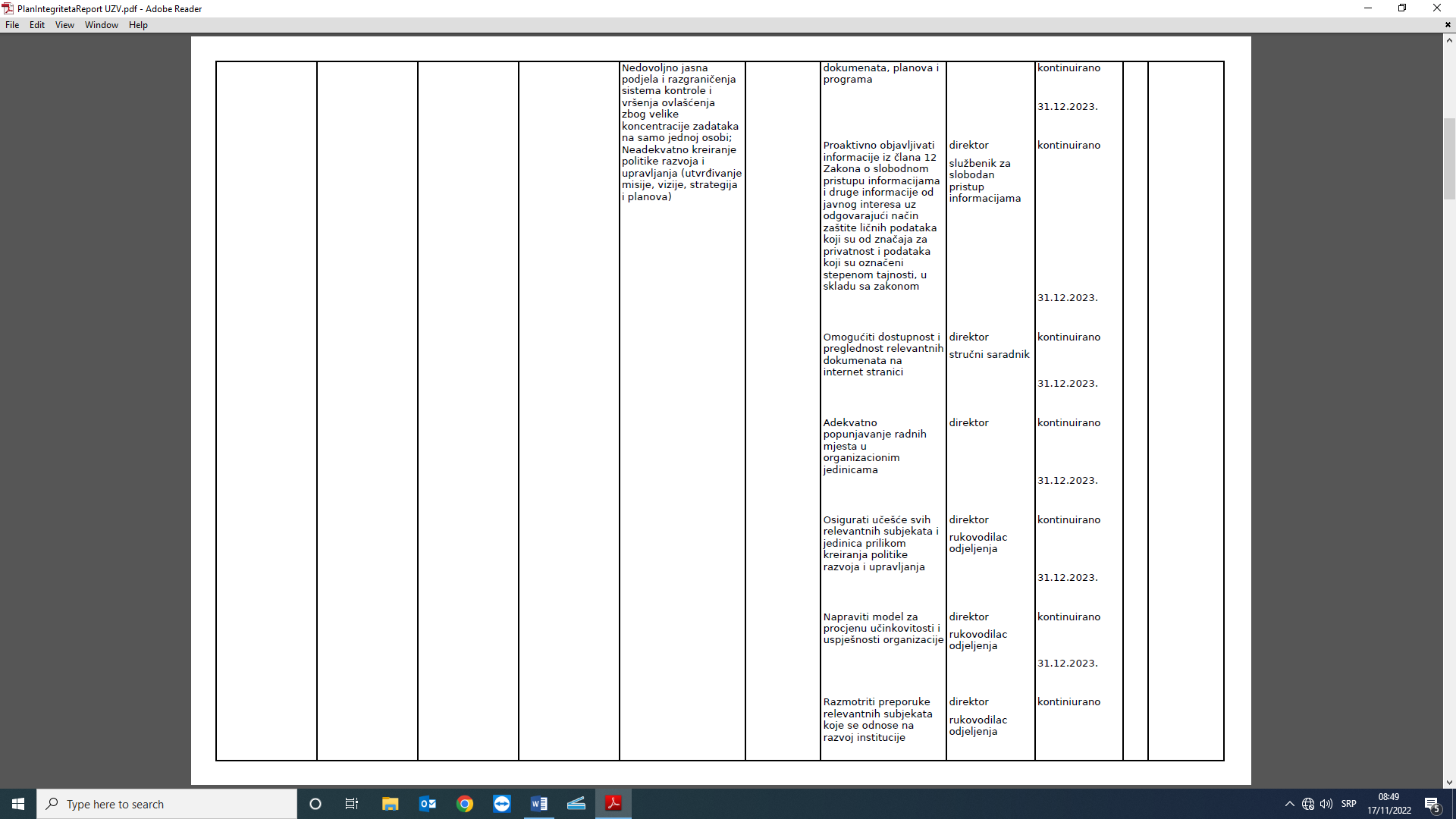 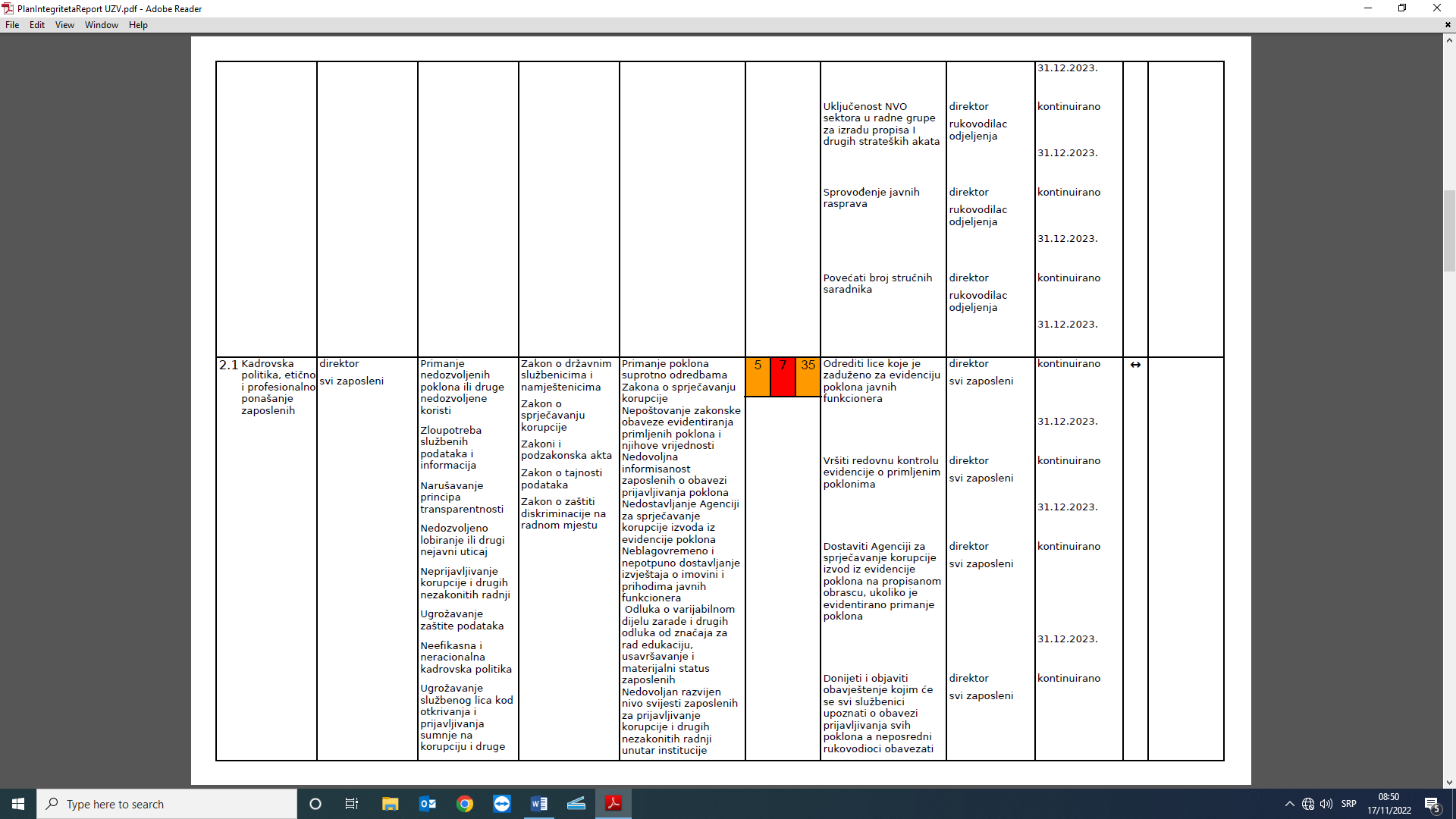 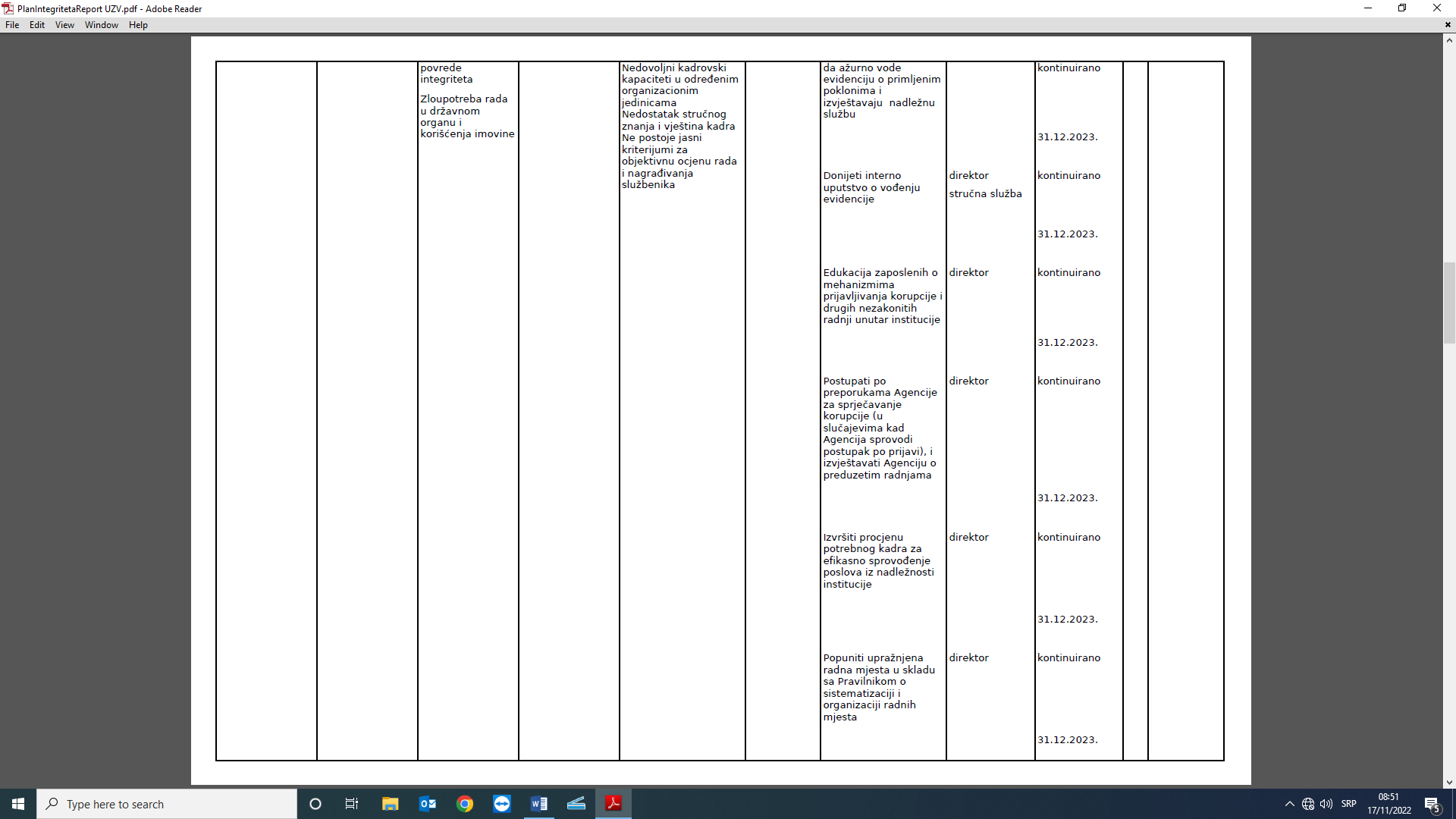 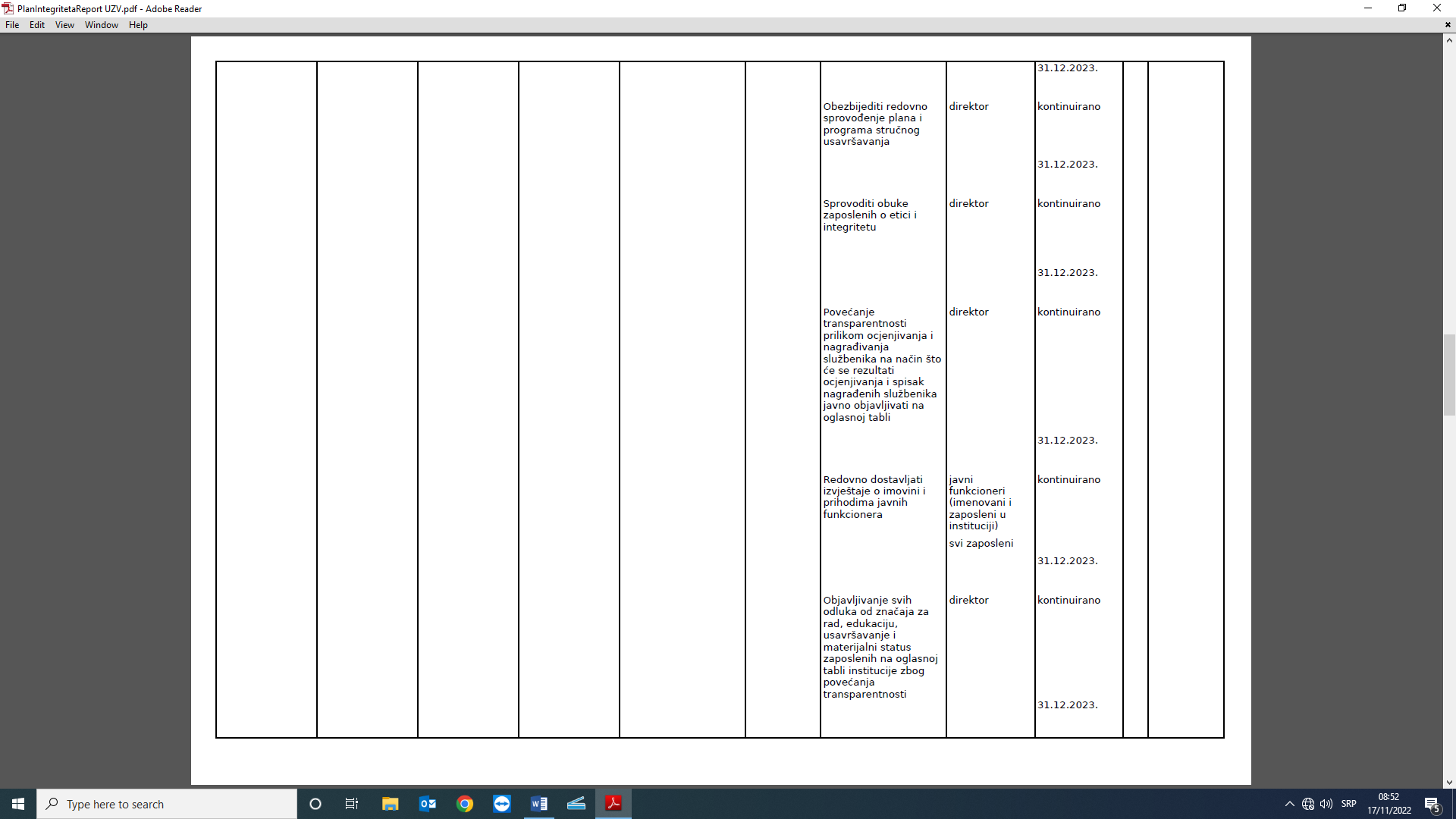 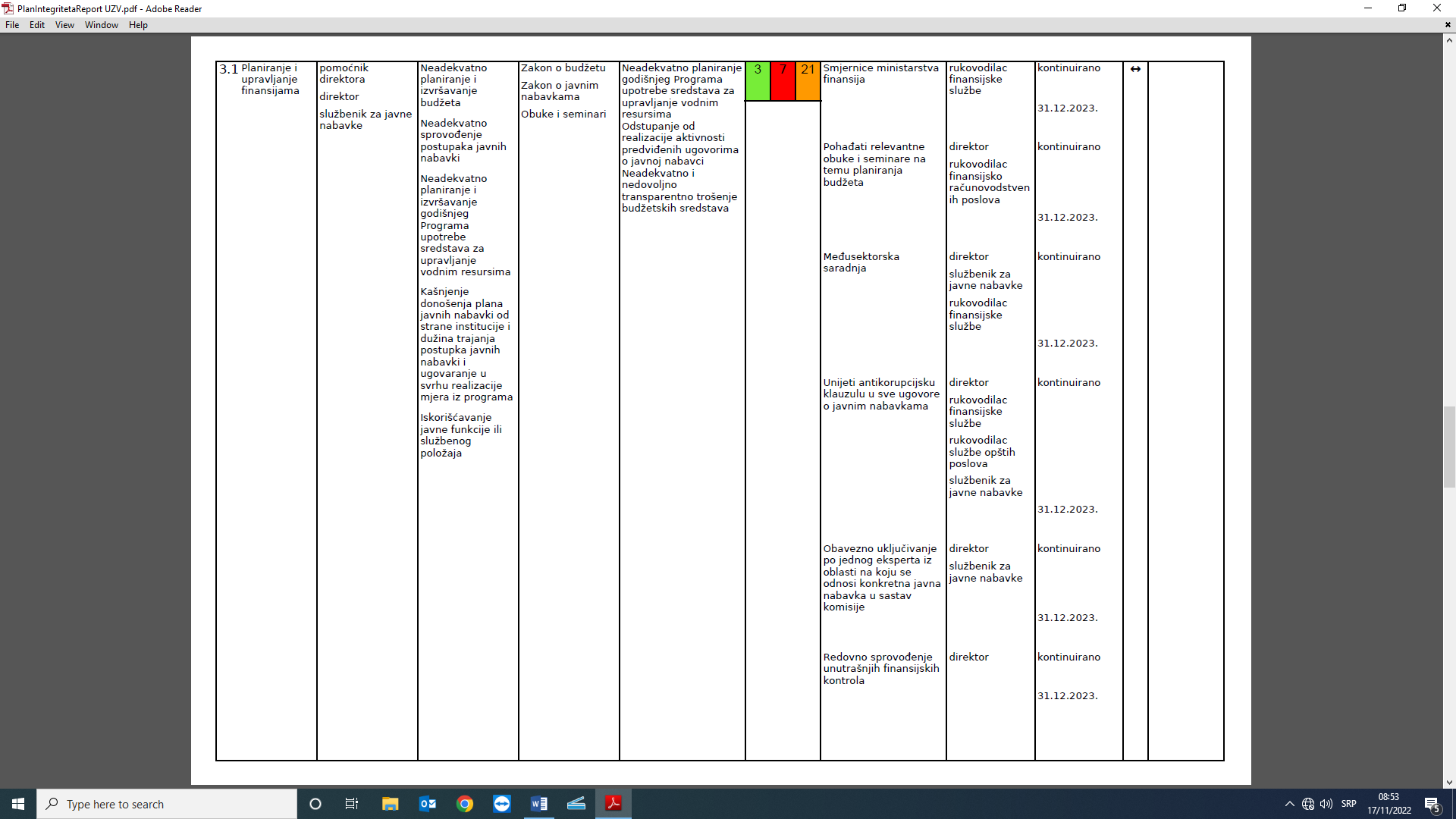 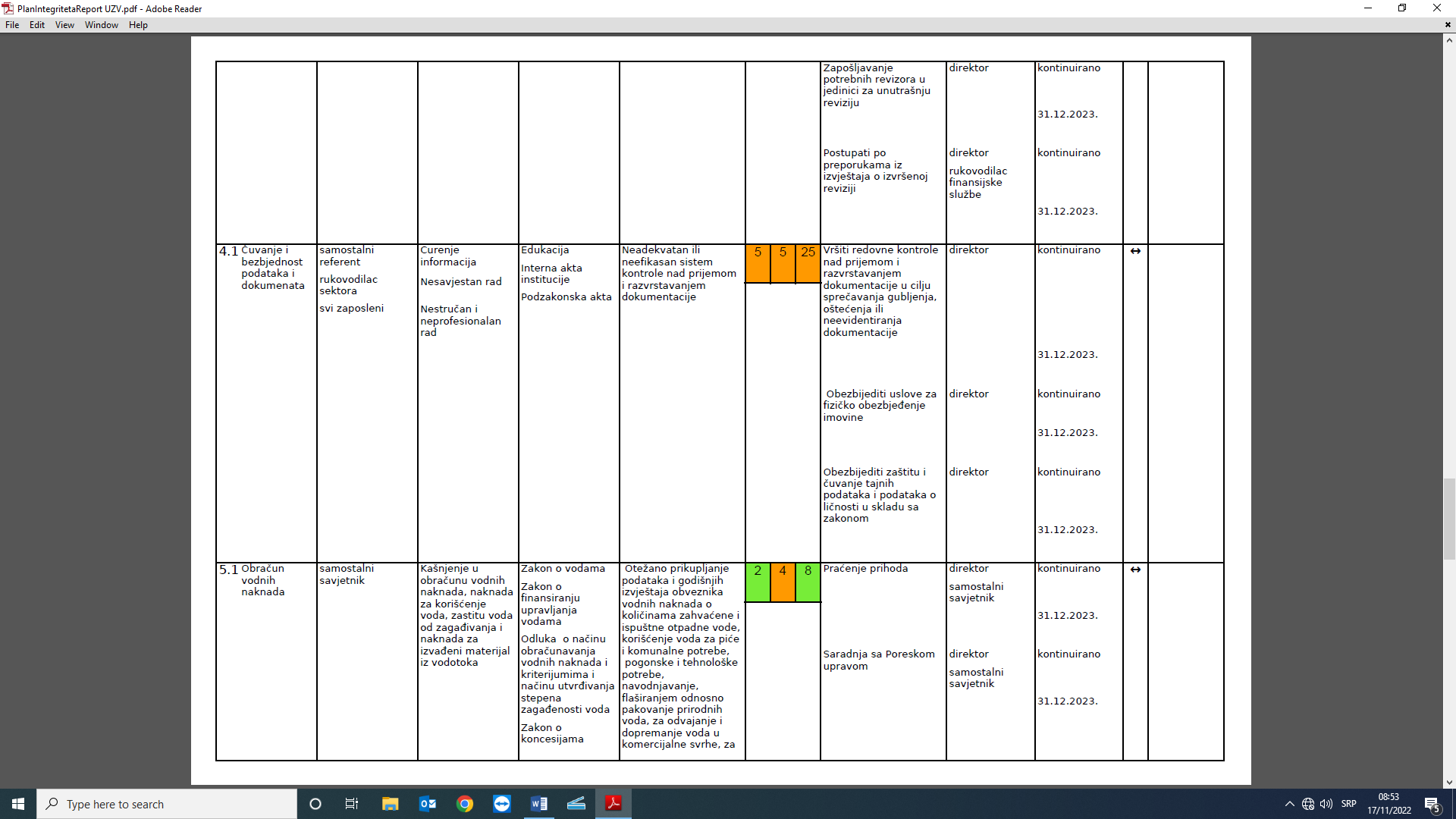 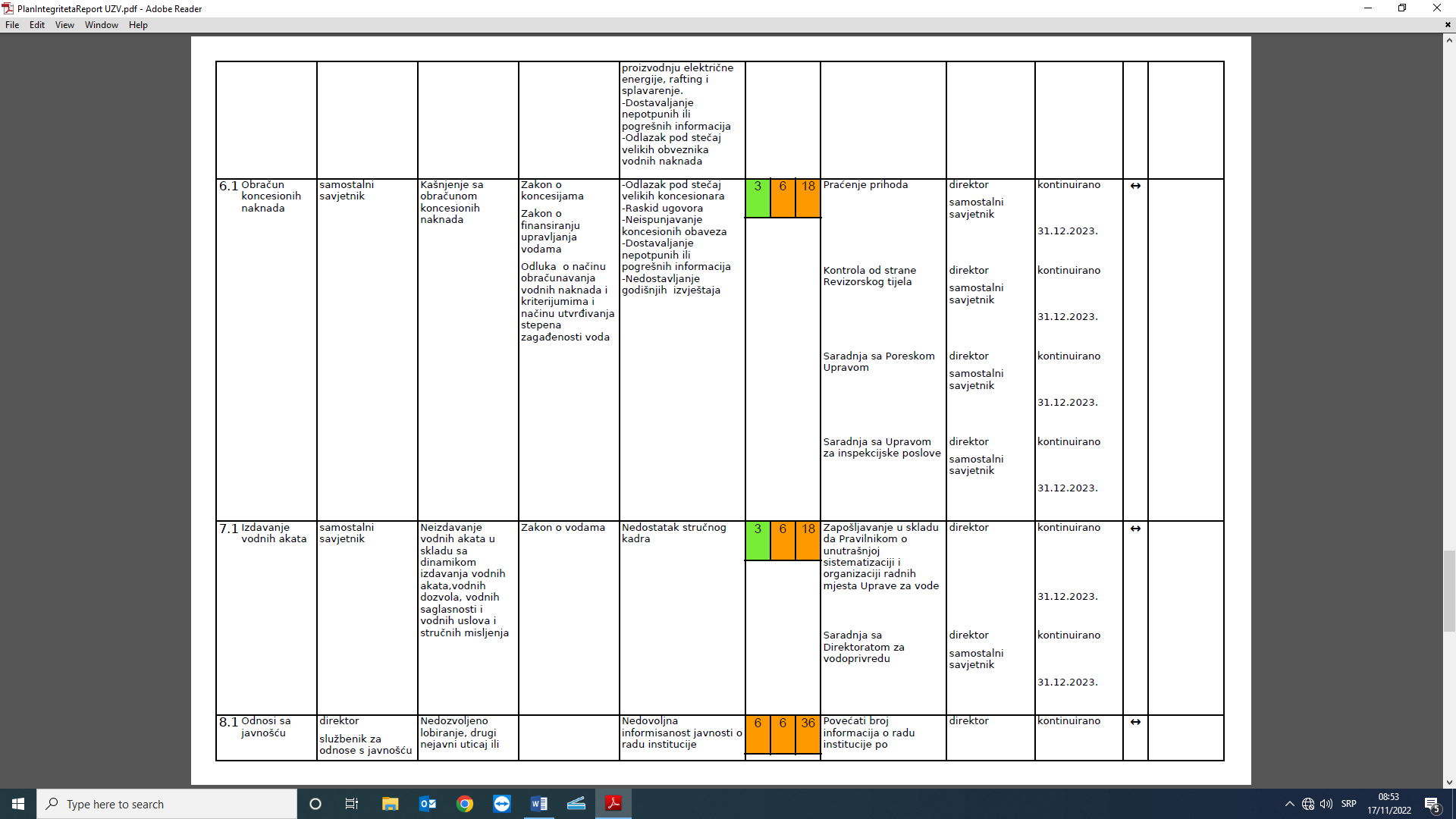 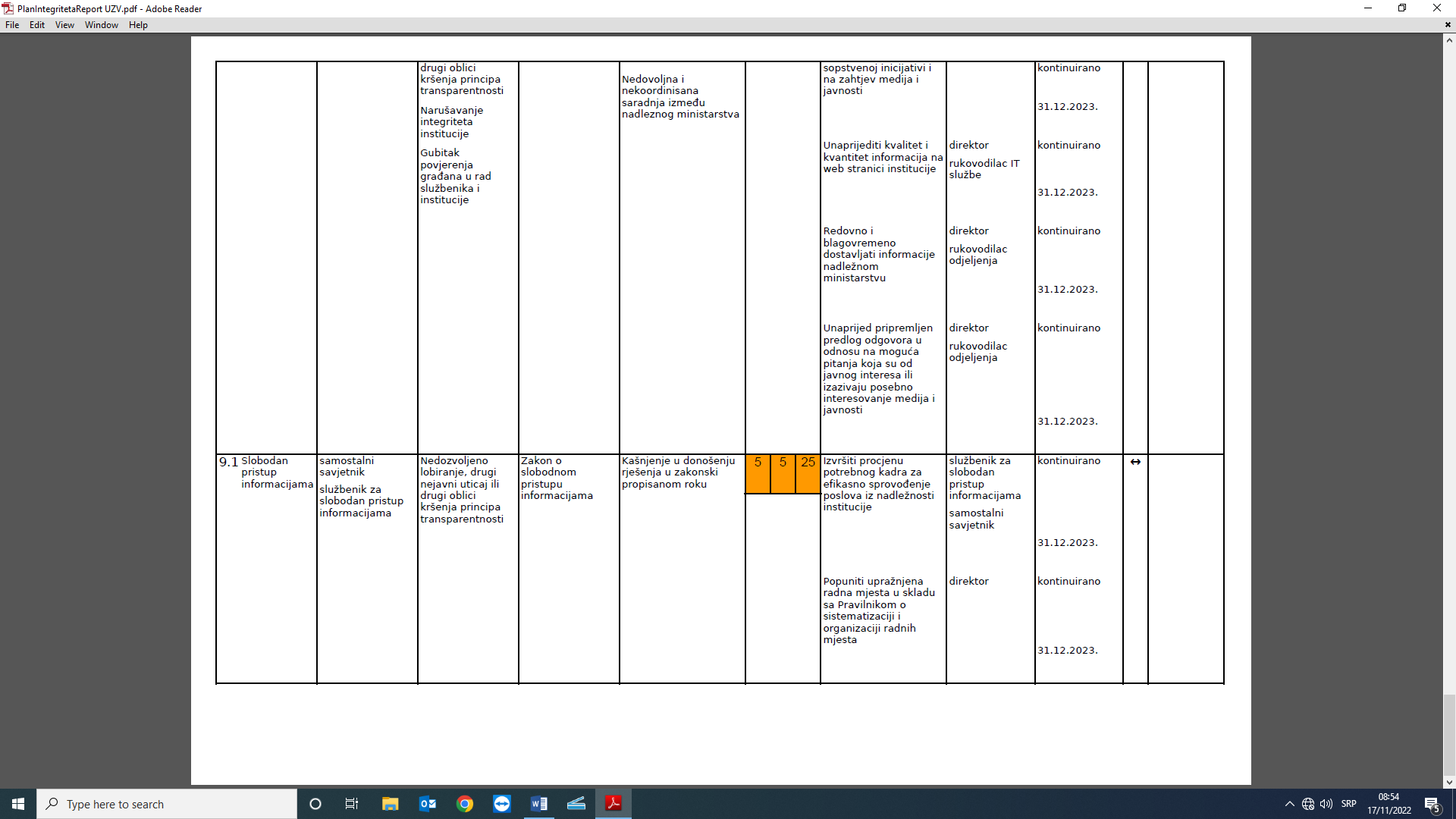 Odluka o usvajanju i stupanju na snagu Plana integriteta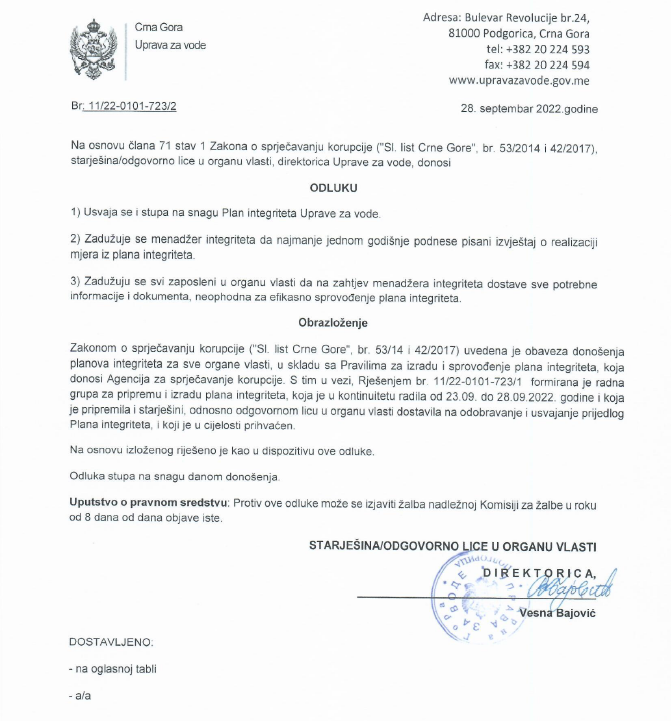 ProcjenarizikaNizakSrednjiVisok1-1516-4849-100Napredakstanjaod prethodneprovjereBez promjenaPovećan rizikSmanjen rizikNapredakstanjaod prethodneprovjere↔↑↓